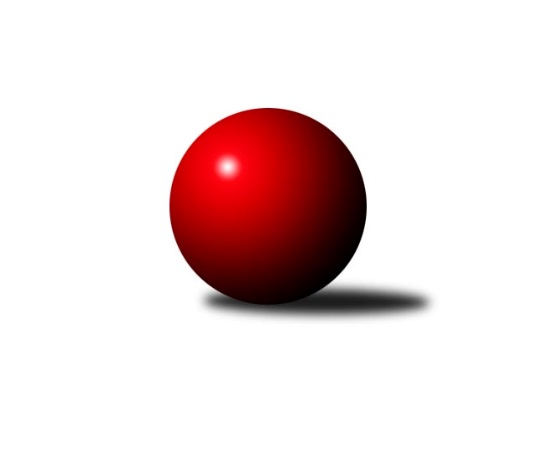 Č.3Ročník 2018/2019	15.8.2024 Východočeský přebor skupina B 2018/2019Statistika 3. kolaTabulka družstev:		družstvo	záp	výh	rem	proh	skore	sety	průměr	body	plné	dorážka	chyby	1.	KK V. Mýto B	3	3	0	0	40 : 8 	(17.0 : 9.0)	2580	6	1774	806	26	2.	SKP Kuželky Hradec Králové A	3	3	0	0	38 : 10 	(27.0 : 9.0)	2666	6	1818	848	31.7	3.	SKK Náchod B	3	3	0	0	35 : 13 	(14.5 : 9.5)	2642	6	1785	857	39.3	4.	SK Solnice B	3	3	0	0	34 : 14 	(23.0 : 13.0)	2577	6	1765	812	40.3	5.	SK SC Svitavy-Lány A	3	2	0	1	31 : 17 	(10.0 : 8.0)	2648	4	1831	818	42	6.	SK Kuželky Přelouč A	3	1	1	1	26 : 22 	(7.0 : 9.0)	2449	3	1715	734	43.3	7.	KK Zalabák Smiřice B	3	1	0	2	24 : 24 	(15.0 : 17.0)	2523	2	1762	762	57.3	8.	SKP Kuželky Hradec Králové B	3	1	0	2	20 : 28 	(15.5 : 20.5)	2504	2	1729	775	43.3	9.	SK Rybník A	3	0	1	2	18 : 30 	(9.0 : 17.0)	2411	1	1686	725	47.7	10.	TJ Start Rychnov n/K C	3	0	0	3	10 : 38 	(13.0 : 23.0)	2475	0	1724	752	52.3	11.	KK Dobruška B	3	0	0	3	8 : 40 	(2.0 : 4.0)	2453	0	1761	692	68.7	12.	SK SC Svitavy-Lány B	3	0	0	3	4 : 44 	(11.0 : 25.0)	2462	0	1735	727	46.3Tabulka doma:		družstvo	záp	výh	rem	proh	skore	sety	průměr	body	maximum	minimum	1.	SKP Kuželky Hradec Králové A	2	2	0	0	28 : 4 	(19.0 : 5.0)	2709	4	2762	2656	2.	KK V. Mýto B	2	2	0	0	26 : 6 	(15.0 : 9.0)	2550	4	2551	2549	3.	SKK Náchod B	1	1	0	0	12 : 4 	(5.0 : 3.0)	2649	2	2649	2649	4.	KK Zalabák Smiřice B	2	1	0	1	20 : 12 	(12.0 : 12.0)	2597	2	2600	2593	5.	SK Solnice B	1	1	0	0	12 : 4 	(10.0 : 2.0)	2553	2	2553	2553	6.	SK Kuželky Přelouč A	2	1	0	1	18 : 14 	(6.0 : 8.0)	2515	2	2611	2418	7.	SK SC Svitavy-Lány A	2	1	0	1	17 : 15 	(2.0 : 4.0)	2642	2	2695	2589	8.	SK Rybník A	1	0	1	0	8 : 8 	(1.0 : 1.0)	2403	1	2403	2403	9.	SKP Kuželky Hradec Králové B	1	0	0	1	6 : 10 	(6.0 : 6.0)	2619	0	2619	2619	10.	SK SC Svitavy-Lány B	1	0	0	1	2 : 14 	(4.0 : 8.0)	2548	0	2548	2548	11.	KK Dobruška B	1	0	0	1	2 : 14 	(0.0 : 2.0)	2460	0	2460	2460	12.	TJ Start Rychnov n/K C	2	0	0	2	8 : 24 	(9.0 : 15.0)	2474	0	2519	2428Tabulka venku:		družstvo	záp	výh	rem	proh	skore	sety	průměr	body	maximum	minimum	1.	SKK Náchod B	2	2	0	0	23 : 9 	(9.5 : 6.5)	2639	4	2714	2564	2.	SK Solnice B	2	2	0	0	22 : 10 	(13.0 : 11.0)	2589	4	2630	2548	3.	SK SC Svitavy-Lány A	1	1	0	0	14 : 2 	(8.0 : 4.0)	2661	2	2661	2661	4.	KK V. Mýto B	1	1	0	0	14 : 2 	(2.0 : 0.0)	2609	2	2609	2609	5.	SKP Kuželky Hradec Králové A	1	1	0	0	10 : 6 	(8.0 : 4.0)	2623	2	2623	2623	6.	SKP Kuželky Hradec Králové B	2	1	0	1	14 : 18 	(9.5 : 14.5)	2477	2	2510	2443	7.	SK Kuželky Přelouč A	1	0	1	0	8 : 8 	(1.0 : 1.0)	2383	1	2383	2383	8.	KK Zalabák Smiřice B	1	0	0	1	4 : 12 	(3.0 : 5.0)	2450	0	2450	2450	9.	TJ Start Rychnov n/K C	1	0	0	1	2 : 14 	(4.0 : 8.0)	2477	0	2477	2477	10.	SK Rybník A	2	0	0	2	10 : 22 	(8.0 : 16.0)	2416	0	2503	2328	11.	KK Dobruška B	2	0	0	2	6 : 26 	(2.0 : 2.0)	2449	0	2492	2406	12.	SK SC Svitavy-Lány B	2	0	0	2	2 : 30 	(7.0 : 17.0)	2420	0	2456	2383Tabulka podzimní části:		družstvo	záp	výh	rem	proh	skore	sety	průměr	body	doma	venku	1.	KK V. Mýto B	3	3	0	0	40 : 8 	(17.0 : 9.0)	2580	6 	2 	0 	0 	1 	0 	0	2.	SKP Kuželky Hradec Králové A	3	3	0	0	38 : 10 	(27.0 : 9.0)	2666	6 	2 	0 	0 	1 	0 	0	3.	SKK Náchod B	3	3	0	0	35 : 13 	(14.5 : 9.5)	2642	6 	1 	0 	0 	2 	0 	0	4.	SK Solnice B	3	3	0	0	34 : 14 	(23.0 : 13.0)	2577	6 	1 	0 	0 	2 	0 	0	5.	SK SC Svitavy-Lány A	3	2	0	1	31 : 17 	(10.0 : 8.0)	2648	4 	1 	0 	1 	1 	0 	0	6.	SK Kuželky Přelouč A	3	1	1	1	26 : 22 	(7.0 : 9.0)	2449	3 	1 	0 	1 	0 	1 	0	7.	KK Zalabák Smiřice B	3	1	0	2	24 : 24 	(15.0 : 17.0)	2523	2 	1 	0 	1 	0 	0 	1	8.	SKP Kuželky Hradec Králové B	3	1	0	2	20 : 28 	(15.5 : 20.5)	2504	2 	0 	0 	1 	1 	0 	1	9.	SK Rybník A	3	0	1	2	18 : 30 	(9.0 : 17.0)	2411	1 	0 	1 	0 	0 	0 	2	10.	TJ Start Rychnov n/K C	3	0	0	3	10 : 38 	(13.0 : 23.0)	2475	0 	0 	0 	2 	0 	0 	1	11.	KK Dobruška B	3	0	0	3	8 : 40 	(2.0 : 4.0)	2453	0 	0 	0 	1 	0 	0 	2	12.	SK SC Svitavy-Lány B	3	0	0	3	4 : 44 	(11.0 : 25.0)	2462	0 	0 	0 	1 	0 	0 	2Tabulka jarní části:		družstvo	záp	výh	rem	proh	skore	sety	průměr	body	doma	venku	1.	KK V. Mýto B	0	0	0	0	0 : 0 	(0.0 : 0.0)	0	0 	0 	0 	0 	0 	0 	0 	2.	SK Solnice B	0	0	0	0	0 : 0 	(0.0 : 0.0)	0	0 	0 	0 	0 	0 	0 	0 	3.	SK Rybník A	0	0	0	0	0 : 0 	(0.0 : 0.0)	0	0 	0 	0 	0 	0 	0 	0 	4.	SKP Kuželky Hradec Králové A	0	0	0	0	0 : 0 	(0.0 : 0.0)	0	0 	0 	0 	0 	0 	0 	0 	5.	SKP Kuželky Hradec Králové B	0	0	0	0	0 : 0 	(0.0 : 0.0)	0	0 	0 	0 	0 	0 	0 	0 	6.	KK Zalabák Smiřice B	0	0	0	0	0 : 0 	(0.0 : 0.0)	0	0 	0 	0 	0 	0 	0 	0 	7.	SK SC Svitavy-Lány B	0	0	0	0	0 : 0 	(0.0 : 0.0)	0	0 	0 	0 	0 	0 	0 	0 	8.	TJ Start Rychnov n/K C	0	0	0	0	0 : 0 	(0.0 : 0.0)	0	0 	0 	0 	0 	0 	0 	0 	9.	SK SC Svitavy-Lány A	0	0	0	0	0 : 0 	(0.0 : 0.0)	0	0 	0 	0 	0 	0 	0 	0 	10.	SKK Náchod B	0	0	0	0	0 : 0 	(0.0 : 0.0)	0	0 	0 	0 	0 	0 	0 	0 	11.	KK Dobruška B	0	0	0	0	0 : 0 	(0.0 : 0.0)	0	0 	0 	0 	0 	0 	0 	0 	12.	SK Kuželky Přelouč A	0	0	0	0	0 : 0 	(0.0 : 0.0)	0	0 	0 	0 	0 	0 	0 	0 Zisk bodů pro družstvo:		jméno hráče	družstvo	body	zápasy	v %	dílčí body	sety	v %	1.	Oldřich Krsek 	TJ Start Rychnov n/K C 	6	/	3	(100%)		/		(%)	2.	David Stára 	SKK Náchod B 	6	/	3	(100%)		/		(%)	3.	Petr Dlouhý 	KK V. Mýto B 	6	/	3	(100%)		/		(%)	4.	Jaroslav Hažva 	KK Zalabák Smiřice B 	6	/	3	(100%)		/		(%)	5.	Tomáš Brzlínek 	KK V. Mýto B 	6	/	3	(100%)		/		(%)	6.	Jiří Bartoníček 	SK Solnice B 	6	/	3	(100%)		/		(%)	7.	Pavel Dymák 	SK Solnice B 	6	/	3	(100%)		/		(%)	8.	Vlastimil Krátký 	SK SC Svitavy-Lány A 	6	/	3	(100%)		/		(%)	9.	Tomáš Müller 	SK Rybník A 	6	/	3	(100%)		/		(%)	10.	Jiří Vaníček 	SK Kuželky Přelouč A 	6	/	3	(100%)		/		(%)	11.	Miloš Voleský 	SKK Náchod B 	4	/	2	(100%)		/		(%)	12.	Filip Ivan 	SKP Kuželky Hradec Králové A 	4	/	2	(100%)		/		(%)	13.	Dana Adamů 	SKK Náchod B 	4	/	2	(100%)		/		(%)	14.	Klára Pekařová 	SK SC Svitavy-Lány A 	4	/	2	(100%)		/		(%)	15.	Petr Víšek 	SKP Kuželky Hradec Králové A 	4	/	2	(100%)		/		(%)	16.	Václav Novotný 	KK Zalabák Smiřice B 	4	/	2	(100%)		/		(%)	17.	David Sukdolák 	SK Kuželky Přelouč A 	4	/	3	(67%)		/		(%)	18.	Martin Kozel st.	SK Solnice B 	4	/	3	(67%)		/		(%)	19.	Petr Skutil 	SKP Kuželky Hradec Králové A 	4	/	3	(67%)		/		(%)	20.	Martin Holý 	SKP Kuželky Hradec Králové A 	4	/	3	(67%)		/		(%)	21.	Petr Kosejk 	SK Solnice B 	4	/	3	(67%)		/		(%)	22.	Lukáš Vadlejch 	SKP Kuželky Hradec Králové A 	4	/	3	(67%)		/		(%)	23.	Michal Hynek 	KK V. Mýto B 	4	/	3	(67%)		/		(%)	24.	Zdeněk Dokoupil 	SK SC Svitavy-Lány A 	4	/	3	(67%)		/		(%)	25.	Martin Šolc 	SKP Kuželky Hradec Králové A 	4	/	3	(67%)		/		(%)	26.	Jiří Zvejška 	KK V. Mýto B 	4	/	3	(67%)		/		(%)	27.	Václav Perchlík st.	KK V. Mýto B 	4	/	3	(67%)		/		(%)	28.	Tomáš Herrman 	SK Rybník A 	4	/	3	(67%)		/		(%)	29.	Ludmila Skutilová 	SKP Kuželky Hradec Králové B 	4	/	3	(67%)		/		(%)	30.	Leoš Glazunov 	SKP Kuželky Hradec Králové B 	4	/	3	(67%)		/		(%)	31.	Leoš Bartheldi 	KK V. Mýto B 	4	/	3	(67%)		/		(%)	32.	Jakub Zelinka 	SK SC Svitavy-Lány A 	4	/	3	(67%)		/		(%)	33.	Jaroslav Gütler 	SKP Kuželky Hradec Králové B 	4	/	3	(67%)		/		(%)	34.	Václav Buřil 	TJ Start Rychnov n/K C 	4	/	3	(67%)		/		(%)	35.	Tomáš Sukdolák 	SK Kuželky Přelouč A 	4	/	3	(67%)		/		(%)	36.	Jiří Tesař 	SKK Náchod B 	3	/	2	(75%)		/		(%)	37.	Jakub Jirčík 	SK SC Svitavy-Lány A 	3	/	3	(50%)		/		(%)	38.	Stanislav Nosek 	KK Zalabák Smiřice B 	2	/	1	(100%)		/		(%)	39.	Jaroslav Špicner 	SKK Náchod B 	2	/	1	(100%)		/		(%)	40.	Karel Lang 	SK Kuželky Přelouč A 	2	/	1	(100%)		/		(%)	41.	Jiří Frinta 	KK Dobruška B 	2	/	1	(100%)		/		(%)	42.	Jiří Hroneš 	KK Zalabák Smiřice B 	2	/	1	(100%)		/		(%)	43.	Jaroslav Němeček 	SKP Kuželky Hradec Králové A 	2	/	2	(50%)		/		(%)	44.	Ivana Bartoníčková 	SK Solnice B 	2	/	2	(50%)		/		(%)	45.	Petr Hanuš 	SK Kuželky Přelouč A 	2	/	2	(50%)		/		(%)	46.	Karel Janovský 	SK Kuželky Přelouč A 	2	/	2	(50%)		/		(%)	47.	Marcel Novotný 	SK Rybník A 	2	/	2	(50%)		/		(%)	48.	Lukáš Fanc 	KK Dobruška B 	2	/	2	(50%)		/		(%)	49.	Tomáš Jarolím 	SK Kuželky Přelouč A 	2	/	2	(50%)		/		(%)	50.	Karel Josef 	KK Zalabák Smiřice B 	2	/	2	(50%)		/		(%)	51.	Petr Rus 	SK SC Svitavy-Lány A 	2	/	2	(50%)		/		(%)	52.	Vladimír Gütler 	KK Dobruška B 	2	/	3	(33%)		/		(%)	53.	Jiří Rus 	SK SC Svitavy-Lány B 	2	/	3	(33%)		/		(%)	54.	Jindřich Jukl 	SK SC Svitavy-Lány B 	2	/	3	(33%)		/		(%)	55.	Marie Frydrychová 	KK Dobruška B 	2	/	3	(33%)		/		(%)	56.	Oldřich Hornych 	SKP Kuželky Hradec Králové B 	2	/	3	(33%)		/		(%)	57.	Jaroslav Dlohoška 	SKK Náchod B 	2	/	3	(33%)		/		(%)	58.	Josef Pardubský 	SKP Kuželky Hradec Králové B 	2	/	3	(33%)		/		(%)	59.	Jiří Doucha ml.	SKK Náchod B 	2	/	3	(33%)		/		(%)	60.	Roman Vrabec 	KK Zalabák Smiřice B 	2	/	3	(33%)		/		(%)	61.	Martin Matějček 	KK Zalabák Smiřice B 	2	/	3	(33%)		/		(%)	62.	Miroslav Kolář 	SK Rybník A 	2	/	3	(33%)		/		(%)	63.	Luděk Sukup 	KK Zalabák Smiřice B 	0	/	1	(0%)		/		(%)	64.	Miroslav Zeman 	SK SC Svitavy-Lány B 	0	/	1	(0%)		/		(%)	65.	Miloš Kvapil 	SKP Kuželky Hradec Králové B 	0	/	1	(0%)		/		(%)	66.	Miroslav Tomeš 	SKK Náchod B 	0	/	1	(0%)		/		(%)	67.	Milan Pustaj 	SK Rybník A 	0	/	1	(0%)		/		(%)	68.	Petr Havlík 	KK Dobruška B 	0	/	1	(0%)		/		(%)	69.	Jaroslav Kejzlar 	TJ Start Rychnov n/K C 	0	/	1	(0%)		/		(%)	70.	Gabriela Rusová 	SK SC Svitavy-Lány B 	0	/	1	(0%)		/		(%)	71.	Petr Brandejs 	KK Dobruška B 	0	/	1	(0%)		/		(%)	72.	Martin Kučera 	SK SC Svitavy-Lány B 	0	/	1	(0%)		/		(%)	73.	Margita Novotná 	KK Zalabák Smiřice B 	0	/	1	(0%)		/		(%)	74.	Emil Uherka 	SK SC Svitavy-Lány B 	0	/	1	(0%)		/		(%)	75.	Vlastimil Kováčik 	SKK Náchod B 	0	/	1	(0%)		/		(%)	76.	Vladimír Sonnevend 	SK Solnice B 	0	/	2	(0%)		/		(%)	77.	Milan Hašek 	KK Dobruška B 	0	/	2	(0%)		/		(%)	78.	Milan Novák 	SK SC Svitavy-Lány A 	0	/	2	(0%)		/		(%)	79.	Roman Chlebníček 	SKP Kuželky Hradec Králové B 	0	/	2	(0%)		/		(%)	80.	Vít Jireš 	SK Solnice B 	0	/	2	(0%)		/		(%)	81.	Petr Zeman 	SK Kuželky Přelouč A 	0	/	2	(0%)		/		(%)	82.	Tomáš Štol 	SK SC Svitavy-Lány B 	0	/	2	(0%)		/		(%)	83.	Lubomír Šípek 	TJ Start Rychnov n/K C 	0	/	2	(0%)		/		(%)	84.	Josef Petera 	KK Dobruška B 	0	/	2	(0%)		/		(%)	85.	Jiří Klusák 	SK SC Svitavy-Lány B 	0	/	3	(0%)		/		(%)	86.	Ondřej Číž 	SK Rybník A 	0	/	3	(0%)		/		(%)	87.	Michal Dvořáček 	SK SC Svitavy-Lány B 	0	/	3	(0%)		/		(%)	88.	Jan Zeman 	TJ Start Rychnov n/K C 	0	/	3	(0%)		/		(%)	89.	Lukáš Müller 	SK Rybník A 	0	/	3	(0%)		/		(%)	90.	Ilona Sýkorová 	TJ Start Rychnov n/K C 	0	/	3	(0%)		/		(%)	91.	Věra Moravcová 	TJ Start Rychnov n/K C 	0	/	3	(0%)		/		(%)	92.	Ivo Janda 	KK Dobruška B 	0	/	3	(0%)		/		(%)Průměry na kuželnách:		kuželna	průměr	plné	dorážka	chyby	výkon na hráče	1.	Svitavy, 1-2	2616	1820	796	44.0	(436.1)	2.	Hradec Králové, 1-4	2609	1789	819	34.8	(434.8)	3.	Smiřice, 1-2	2568	1789	778	54.8	(428.0)	4.	SKK Nachod, 1-4	2549	1752	797	46.5	(424.9)	5.	Dobruška, 1-2	2534	1803	731	56.0	(422.4)	6.	Vysoké Mýto, 1-2	2496	1692	804	30.0	(416.1)	7.	Přelouč, 1-4	2495	1752	743	48.5	(416.0)	8.	Rychnov nad Kněžnou, 1-4	2488	1717	771	53.8	(414.8)	9.	Solnice, 1-2	2440	1710	730	48.5	(406.8)	10.	TJ Sokol Rybník, 1-2	2393	1692	701	46.0	(398.8)Nejlepší výkony na kuželnách:Svitavy, 1-2SKK Náchod B	2714	3. kolo	Vlastimil Krátký 	SK SC Svitavy-Lány A	498	1. koloSK SC Svitavy-Lány A	2695	1. kolo	Dana Adamů 	SKK Náchod B	482	3. koloSK SC Svitavy-Lány A	2661	2. kolo	Vlastimil Krátký 	SK SC Svitavy-Lány A	468	3. koloSK SC Svitavy-Lány A	2589	3. kolo	Miloš Voleský 	SKK Náchod B	462	3. koloSK SC Svitavy-Lány B	2548	2. kolo	Jiří Doucha ml.	SKK Náchod B	459	3. koloKK Dobruška B	2492	1. kolo	Jakub Zelinka 	SK SC Svitavy-Lány A	455	1. kolo		. kolo	Jakub Jirčík 	SK SC Svitavy-Lány A	454	3. kolo		. kolo	Jiří Tesař 	SKK Náchod B	454	3. kolo		. kolo	Jakub Jirčík 	SK SC Svitavy-Lány A	453	2. kolo		. kolo	Jakub Zelinka 	SK SC Svitavy-Lány A	452	2. koloHradec Králové, 1-4SKP Kuželky Hradec Králové A	2762	1. kolo	Martin Holý 	SKP Kuželky Hradec Králové A	486	1. koloSKP Kuželky Hradec Králové A	2656	2. kolo	Jiří Bartoníček 	SK Solnice B	475	2. koloSK Solnice B	2630	2. kolo	Petr Skutil 	SKP Kuželky Hradec Králové A	469	1. koloSKP Kuželky Hradec Králové B	2619	2. kolo	Lukáš Vadlejch 	SKP Kuželky Hradec Králové A	468	1. koloSKP Kuželky Hradec Králové B	2510	1. kolo	Leoš Glazunov 	SKP Kuželky Hradec Králové B	463	2. koloTJ Start Rychnov n/K C	2477	2. kolo	Lukáš Vadlejch 	SKP Kuželky Hradec Králové A	462	2. kolo		. kolo	Josef Pardubský 	SKP Kuželky Hradec Králové B	462	2. kolo		. kolo	Petr Kosejk 	SK Solnice B	461	2. kolo		. kolo	Martin Kozel st.	SK Solnice B	461	2. kolo		. kolo	Petr Skutil 	SKP Kuželky Hradec Králové A	458	2. koloSmiřice, 1-2SKP Kuželky Hradec Králové A	2623	3. kolo	Jaroslav Hažva 	KK Zalabák Smiřice B	488	1. koloKK Zalabák Smiřice B	2600	3. kolo	Petr Víšek 	SKP Kuželky Hradec Králové A	477	3. koloKK Zalabák Smiřice B	2593	1. kolo	Filip Ivan 	SKP Kuželky Hradec Králové A	468	3. koloSK SC Svitavy-Lány B	2456	1. kolo	Václav Novotný 	KK Zalabák Smiřice B	463	1. kolo		. kolo	Jaroslav Hažva 	KK Zalabák Smiřice B	459	3. kolo		. kolo	Martin Šolc 	SKP Kuželky Hradec Králové A	456	3. kolo		. kolo	Martin Matějček 	KK Zalabák Smiřice B	443	1. kolo		. kolo	Stanislav Nosek 	KK Zalabák Smiřice B	443	3. kolo		. kolo	Roman Vrabec 	KK Zalabák Smiřice B	435	3. kolo		. kolo	Roman Vrabec 	KK Zalabák Smiřice B	431	1. koloSKK Nachod, 1-4SKK Náchod B	2649	2. kolo	David Stára 	SKK Náchod B	486	2. koloKK Zalabák Smiřice B	2450	2. kolo	Miloš Voleský 	SKK Náchod B	480	2. kolo		. kolo	Jaroslav Hažva 	KK Zalabák Smiřice B	466	2. kolo		. kolo	Václav Novotný 	KK Zalabák Smiřice B	436	2. kolo		. kolo	Jaroslav Dlohoška 	SKK Náchod B	427	2. kolo		. kolo	Dana Adamů 	SKK Náchod B	427	2. kolo		. kolo	Jiří Doucha ml.	SKK Náchod B	421	2. kolo		. kolo	Luděk Sukup 	KK Zalabák Smiřice B	410	2. kolo		. kolo	Jiří Tesař 	SKK Náchod B	408	2. kolo		. kolo	Martin Matějček 	KK Zalabák Smiřice B	395	2. koloDobruška, 1-2KK V. Mýto B	2609	2. kolo	Vladimír Gütler 	KK Dobruška B	494	2. koloKK Dobruška B	2460	2. kolo	Tomáš Brzlínek 	KK V. Mýto B	458	2. kolo		. kolo	Václav Perchlík st.	KK V. Mýto B	454	2. kolo		. kolo	Petr Dlouhý 	KK V. Mýto B	449	2. kolo		. kolo	Michal Hynek 	KK V. Mýto B	429	2. kolo		. kolo	Josef Petera 	KK Dobruška B	429	2. kolo		. kolo	Leoš Bartheldi 	KK V. Mýto B	428	2. kolo		. kolo	Marie Frydrychová 	KK Dobruška B	406	2. kolo		. kolo	Ivo Janda 	KK Dobruška B	394	2. kolo		. kolo	Jiří Zvejška 	KK V. Mýto B	391	2. koloVysoké Mýto, 1-2KK V. Mýto B	2551	3. kolo	Petr Dlouhý 	KK V. Mýto B	466	3. koloKK V. Mýto B	2549	1. kolo	Tomáš Müller 	SK Rybník A	444	1. koloSK Rybník A	2503	1. kolo	Petr Dlouhý 	KK V. Mýto B	442	1. koloSK SC Svitavy-Lány B	2383	3. kolo	Jiří Zvejška 	KK V. Mýto B	440	1. kolo		. kolo	Tomáš Brzlínek 	KK V. Mýto B	433	3. kolo		. kolo	Marcel Novotný 	SK Rybník A	432	1. kolo		. kolo	Leoš Bartheldi 	KK V. Mýto B	432	3. kolo		. kolo	Michal Hynek 	KK V. Mýto B	428	1. kolo		. kolo	Ondřej Číž 	SK Rybník A	427	1. kolo		. kolo	Jiří Rus 	SK SC Svitavy-Lány B	426	3. koloPřelouč, 1-4SK Kuželky Přelouč A	2611	3. kolo	Martin Kozel st.	SK Solnice B	474	1. koloSK Solnice B	2548	1. kolo	Jiří Bartoníček 	SK Solnice B	462	1. koloSK Kuželky Přelouč A	2418	1. kolo	Jiří Vaníček 	SK Kuželky Přelouč A	457	3. koloKK Dobruška B	2406	3. kolo	Karel Lang 	SK Kuželky Přelouč A	457	3. kolo		. kolo	Marie Frydrychová 	KK Dobruška B	446	3. kolo		. kolo	Vladimír Gütler 	KK Dobruška B	444	3. kolo		. kolo	Pavel Dymák 	SK Solnice B	444	1. kolo		. kolo	Karel Janovský 	SK Kuželky Přelouč A	443	3. kolo		. kolo	Petr Hanuš 	SK Kuželky Přelouč A	435	3. kolo		. kolo	David Sukdolák 	SK Kuželky Přelouč A	432	1. koloRychnov nad Kněžnou, 1-4SKK Náchod B	2564	1. kolo	David Stára 	SKK Náchod B	467	1. koloTJ Start Rychnov n/K C	2519	1. kolo	Jaroslav Špicner 	SKK Náchod B	462	1. koloSKP Kuželky Hradec Králové B	2443	3. kolo	Oldřich Krsek 	TJ Start Rychnov n/K C	447	1. koloTJ Start Rychnov n/K C	2428	3. kolo	Jiří Doucha ml.	SKK Náchod B	441	1. kolo		. kolo	Ilona Sýkorová 	TJ Start Rychnov n/K C	434	1. kolo		. kolo	Václav Buřil 	TJ Start Rychnov n/K C	432	1. kolo		. kolo	Václav Buřil 	TJ Start Rychnov n/K C	429	3. kolo		. kolo	Leoš Glazunov 	SKP Kuželky Hradec Králové B	425	3. kolo		. kolo	Miroslav Tomeš 	SKK Náchod B	422	1. kolo		. kolo	Oldřich Hornych 	SKP Kuželky Hradec Králové B	421	3. koloSolnice, 1-2SK Solnice B	2553	3. kolo	Jiří Bartoníček 	SK Solnice B	520	3. koloSK Rybník A	2328	3. kolo	Tomáš Müller 	SK Rybník A	436	3. kolo		. kolo	Petr Kosejk 	SK Solnice B	433	3. kolo		. kolo	Pavel Dymák 	SK Solnice B	415	3. kolo		. kolo	Martin Kozel st.	SK Solnice B	414	3. kolo		. kolo	Miroslav Kolář 	SK Rybník A	404	3. kolo		. kolo	Vladimír Sonnevend 	SK Solnice B	395	3. kolo		. kolo	Milan Pustaj 	SK Rybník A	386	3. kolo		. kolo	Lukáš Müller 	SK Rybník A	386	3. kolo		. kolo	Ivana Bartoníčková 	SK Solnice B	376	3. koloTJ Sokol Rybník, 1-2SK Rybník A	2403	2. kolo	David Sukdolák 	SK Kuželky Přelouč A	438	2. koloSK Kuželky Přelouč A	2383	2. kolo	Tomáš Müller 	SK Rybník A	431	2. kolo		. kolo	Tomáš Jarolím 	SK Kuželky Přelouč A	409	2. kolo		. kolo	Tomáš Herrman 	SK Rybník A	407	2. kolo		. kolo	Tomáš Sukdolák 	SK Kuželky Přelouč A	401	2. kolo		. kolo	Jiří Vaníček 	SK Kuželky Přelouč A	399	2. kolo		. kolo	Lukáš Müller 	SK Rybník A	393	2. kolo		. kolo	Marcel Novotný 	SK Rybník A	392	2. kolo		. kolo	Ondřej Číž 	SK Rybník A	390	2. kolo		. kolo	Miroslav Kolář 	SK Rybník A	390	2. koloČetnost výsledků:	8.0 : 8.0	1x	6.0 : 10.0	2x	5.0 : 11.0	1x	4.0 : 12.0	3x	2.0 : 14.0	2x	16.0 : 0.0	1x	14.0 : 2.0	4x	12.0 : 4.0	3x	10.0 : 6.0	1x